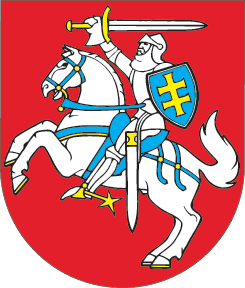 LIETUVOS RESPUBLIKOSADMINISTRACINIŲ NUSIŽENGIMŲ KODEKSO 510 STRAIPSNIO PRIPAŽINIMO NETEKUSIU GALIOS IR 589 STRAIPSNIO PAKEITIMOĮSTATYMAS2020 m. gruodžio 23 d. Nr. XIV-137Vilnius1 straipsnis. 510 straipsnio pripažinimas netekusiu galiosPripažinti netekusiu galios 510 straipsnį.2 straipsnis. 589 straipsnio pakeitimasPakeisti 589 straipsnio 11 punktą ir jį išdėstyti taip:„11) Lietuvos Respublikos valstybės kontrolės – dėl šio kodekso 186, 505, 507 straipsniuose numatytų administracinių nusižengimų;“.3 straipsnis. Įstatymo įsigaliojimas Šis įstatymas įsigalioja 2021 m. liepos 1 d. Skelbiu šį Lietuvos Respublikos Seimo priimtą įstatymą.Respublikos Prezidentas	Gitanas Nausėda